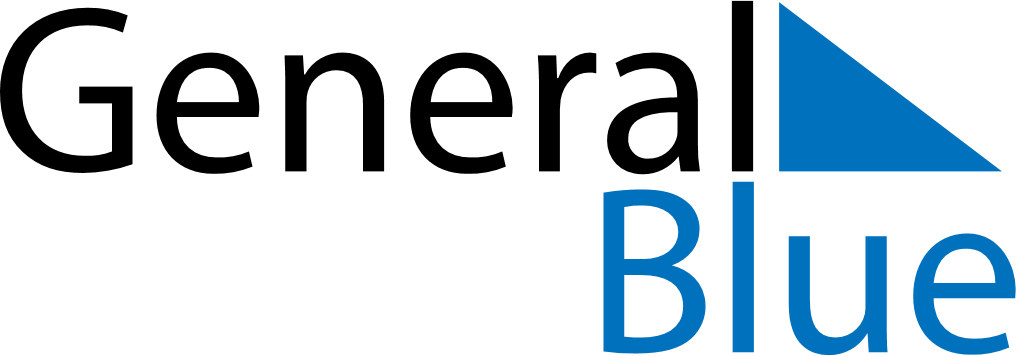 October 2024October 2024October 2024October 2024October 2024October 2024Jaruco, Mayabeque, CubaJaruco, Mayabeque, CubaJaruco, Mayabeque, CubaJaruco, Mayabeque, CubaJaruco, Mayabeque, CubaJaruco, Mayabeque, CubaSunday Monday Tuesday Wednesday Thursday Friday Saturday 1 2 3 4 5 Sunrise: 7:19 AM Sunset: 7:15 PM Daylight: 11 hours and 56 minutes. Sunrise: 7:20 AM Sunset: 7:14 PM Daylight: 11 hours and 54 minutes. Sunrise: 7:20 AM Sunset: 7:13 PM Daylight: 11 hours and 53 minutes. Sunrise: 7:20 AM Sunset: 7:12 PM Daylight: 11 hours and 52 minutes. Sunrise: 7:21 AM Sunset: 7:11 PM Daylight: 11 hours and 50 minutes. 6 7 8 9 10 11 12 Sunrise: 7:21 AM Sunset: 7:10 PM Daylight: 11 hours and 49 minutes. Sunrise: 7:21 AM Sunset: 7:09 PM Daylight: 11 hours and 48 minutes. Sunrise: 7:22 AM Sunset: 7:08 PM Daylight: 11 hours and 46 minutes. Sunrise: 7:22 AM Sunset: 7:08 PM Daylight: 11 hours and 45 minutes. Sunrise: 7:22 AM Sunset: 7:07 PM Daylight: 11 hours and 44 minutes. Sunrise: 7:23 AM Sunset: 7:06 PM Daylight: 11 hours and 42 minutes. Sunrise: 7:23 AM Sunset: 7:05 PM Daylight: 11 hours and 41 minutes. 13 14 15 16 17 18 19 Sunrise: 7:24 AM Sunset: 7:04 PM Daylight: 11 hours and 40 minutes. Sunrise: 7:24 AM Sunset: 7:03 PM Daylight: 11 hours and 39 minutes. Sunrise: 7:24 AM Sunset: 7:02 PM Daylight: 11 hours and 37 minutes. Sunrise: 7:25 AM Sunset: 7:01 PM Daylight: 11 hours and 36 minutes. Sunrise: 7:25 AM Sunset: 7:00 PM Daylight: 11 hours and 35 minutes. Sunrise: 7:26 AM Sunset: 7:00 PM Daylight: 11 hours and 33 minutes. Sunrise: 7:26 AM Sunset: 6:59 PM Daylight: 11 hours and 32 minutes. 20 21 22 23 24 25 26 Sunrise: 7:27 AM Sunset: 6:58 PM Daylight: 11 hours and 31 minutes. Sunrise: 7:27 AM Sunset: 6:57 PM Daylight: 11 hours and 30 minutes. Sunrise: 7:28 AM Sunset: 6:56 PM Daylight: 11 hours and 28 minutes. Sunrise: 7:28 AM Sunset: 6:56 PM Daylight: 11 hours and 27 minutes. Sunrise: 7:28 AM Sunset: 6:55 PM Daylight: 11 hours and 26 minutes. Sunrise: 7:29 AM Sunset: 6:54 PM Daylight: 11 hours and 25 minutes. Sunrise: 7:29 AM Sunset: 6:53 PM Daylight: 11 hours and 24 minutes. 27 28 29 30 31 Sunrise: 7:30 AM Sunset: 6:53 PM Daylight: 11 hours and 22 minutes. Sunrise: 7:30 AM Sunset: 6:52 PM Daylight: 11 hours and 21 minutes. Sunrise: 7:31 AM Sunset: 6:51 PM Daylight: 11 hours and 20 minutes. Sunrise: 7:32 AM Sunset: 6:51 PM Daylight: 11 hours and 19 minutes. Sunrise: 7:32 AM Sunset: 6:50 PM Daylight: 11 hours and 18 minutes. 